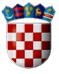       R E P U B L I K A    H R V A T S K A  	 	 	           URED DRŽAVNE UPRAVE U   PRIMORSKO-GORANSKOJ ŽUPANIJI 	 	 	 SLUŽBA ZA DRUŠTVENE DJELATNOSTI KLASA:   602-02/18-02/171 URBROJ: 2170-05-04/01-18-4  Rijeka, prosinac 2018.  	 	 	 	  UPIS U I. RAZRED OSNOVNE ŠKOLE NA PODRUČJU PRIMORSKO-GORANSKE ŽUPANIJE ZA ŠKOLSKU GODINU 2019./2020. Ured državne uprave u Primorsko-goranskoj županiji, Služba za društvene djelatnosti, obavještava roditelje odnosno staratelje djece rođene od 01. travnja 2012. godine do 31. ožujka 2013. godine da su dužni pristupiti utvrđivanju psihofizičkog stanja djeteta radi upisa u prvi razred osnovne škole  POZIVAJU SE RODITELJI DA  OD 21. DO 25. SIJEČNJA 2019. GODINE  IZVRŠE PRIJAVU DJETETA U OSNOVNU ŠKOLU U vremenu: ponedjeljkom, srijedom i petkom od 10:00-12:00 satiOstale dane od 15:00 – 17:00  NAJBLIŽU MJESTU PREBIVALIŠTA/BORAVIŠTA  Roditelji odnosno staratelj djeteta kojem je odobren upis u redoviti program upisuju dijete u osnovnu školu kojoj dijete pripada prema upisnom području, odnosno u osnovnu školu drugog upisnog područja sukladno članku 18. Zakona o odgoju i obrazovanju u osnovnoj i srednjoj školi („Narodne novine“ broj 87/08, 86/09, 92/10, 105/10 - ispr., 90/11, 05/12, 16/12, 86/12, 94/13, 152/14, 7/17 i 68/18). Roditelji odnosno staratelj djeteta mogu ostvariti mogućnost prijevremenog upisa u prvi razred osnovne škole, odnosno privremenog oslobađanja obveze upisa u I. razred osnovne škole sukladno Pravilniku o postupku utvrđivanja psihofizičkog stanja djeteta, učenika te sastavu stručnih povjerenstava („Narodne novine“ broj 67/14). Sve informacije možete potražiti u osnovnoj školi prema upisnom području, kod nadležnog školskog liječnika u zdravstvenoj ustanovi ili na web stranici Ureda državne uprave u Primorsko-goranskoj županiji www.udu-pgz.hr, pod Obavijesti.                                        VODITELJICA SLUŽBE     Jasna Turak, dipl. iur. v.r. 